ソーシャルワーカーデーin香川２０２２（第11回）  開催要綱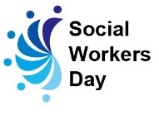 １  開催趣旨２００９年に、毎年「海の日」を、我が国のソーシャルワーカーデーとすると定められました。香川県内でもこれを機に、２０１０年からソーシャルワーカーデーin香川を開催し、ソーシャルワークへの県民の方の理解の促進を図っています。今年度のソーシャルワーカーデーについては、「コロナ禍にあっての子どもや女性の権利とソーシャルワーク」をテーマに、今、子どもや女性たちが抱える「生活のしづらさ」の現状、また、そこを支える人（ソーシャルワーカー）たちの実践報告を通じて、今、社会で求められているソーシャルワーク機能について考えます。さらには、ソーシャルワーカーの認知を広げ、福祉を学ぶ学生や県民の方など広く社会の皆様に知っていただく機会とし、その姿をアピールするとともに、今従事している方々にもソーシャルワークの奥深さ、そして醍醐味(魅力)を伝えていきます。    なお、今年度は新型コロナウィルス感染症の感染防止の観点から、対面とオンラインによるハイブリッド方式で実施します。２  日    時   令和４年１０月３０日（日） １３:３０～１６:１５３  場    所   香川県社会福祉総合センター ７階第一中会議室（高松市番町１－１０－３５   ℡ ０８７－８３５－３３３４）４  主    催   ソーシャルワーカーデーin香川２０２２実行委員会５  共    催   公益社団法人香川県社会福祉士会、香川県精神保健福祉士協会、（順不同）  一般社団法人香川県介護福祉士会、香川県医療ソーシャルワーカー協会、香川スクールソーシャルワーカー協会、香川県ソーシャルワーカー協会、社会福祉法人香川県社会福祉協議会６  後   援    香川県、香川県教育委員会、四国学院大学   （予定）７  内   容13:00～13:30  受付13:30～13:40  開会13:40～14:40  講演  四国学院大学社会福祉学部  教授  浜田 知美 氏「当事者視点から考える子どもや女性の権利－今、求められるソーシャルワーク機能－」14:40～14:50  休憩14:50～16:10  シンポジウム    テーマ「今、求められるソーシャルワーク機能と、その実践について考える」〔シンポジスト〕特定非営利活動法人レスパスラボ  理事長  辰巳 裕子 氏            四国こどもとおとなの医療センター  地域医療連携室  福田 育美 氏            高松市社会福祉協議会　地域福祉企画・連携室　阿部 陽子 氏〔コーディネーター〕四国学院大学社会福祉学部  准教授  北川 裕美子 氏〔助言〕四国学院大学社会福祉学部  教授  浜田 知美 氏16:10～16:15  閉会８  参 加 費    無料９  参加定員    会場５０名、オンライン１００名10  参加申込今年度は対面とオンラインによるハイブリッド方式で実施します。別紙により、FAX等で１０月２４日（月）までにお申し込みください。下記WEB（URL）又はQRコードからのお申込みもできます。なお、下記「１１」の情報保障を希望される場合は、準備の都合上、１０月１７日（月）までにお申し込みください。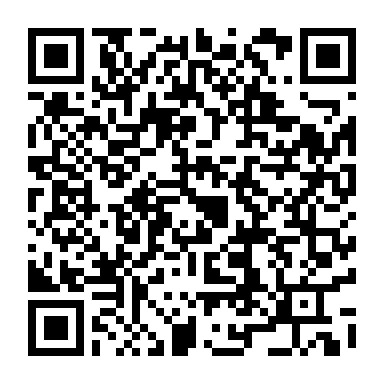 WEB申込URL：https://forms.gle/Ci7zafGqrX22d81P911  参加に当たっての合理的配慮参加に当たり情報保障（パソコン要約筆記、配付資料の電子データの提供、座席場所の指定、誘導等）の必要な方への対応を行いますので、参加申込とあわせてご連絡ください。10  お問合せ・参加申込先（事務局）〒760-0017 高松市番町1-10-37  香川県社会福祉総合センター5階香川県社会福祉協議会 地域福祉課内（日下、十河）TEL 087-861-0546   FAX 087-861-2664ＦＡＸ送信先：０８７－８６１－２６６４（香川県社協 地域宛福祉課宛）ソーシャルワーカーデーin香川 ２０２２（第１１回）の 参加申込書１  参加申込者※  欄は、未記入でもかまいません。【記入に当たっての留意点】①  オンライン参加希望の場合は「有」を、対面参加の場合は「無」に〇を記入してください。②  オンライン参加の場合は、連絡先の欄に、必ずメールアドレスを記入してください。記入のアドレスあて、10月26日（水）ごろに、Zoomの招待URL等お送りします。③  パソコン要約筆記等の情報保障の必要な方は、備考欄にその旨記入してください。④  記載された個人情報については、本事業実施目的のみに使用し適正に管理します。２  今回のソーシャルワーカーデーin香川のテーマで、当日お聞きになりたいことや、ご意見等ありましたら、あらかじめご記入ください。◇  参加申込締切：１０月２４日（月）◇  情報保障を希望する方の参加申込締切：１０月１７日（月）№氏  名オンライン参加の有無所属・学校名 ※役職名 ※連絡先（TEL・メールアドレス）備考 ※1有 ・ 無2有 ・ 無3有 ・ 無4有 ・ 無5有 ・ 無